UNIVERSIDAD ESTATAL A DISTANCIAVICERRECTORIA EJECUTIVASERVICIO MEDICO________________________________________________________________Apdo.474-2050						              Teléfono / fax  22343236 San Pedro Montes de Oca					http//www.uned.ac.cr	CONSENTIMIENTO INFORMADOA las ________horas y ________ minutos del día ___________________.Yo ______________________________________________, cédula______________,Correo electrónico institucional ____________________________________________, teléfono _______________________.Autorizo al Servicio Médico de la Universidad Estatal a Distancia, para que se me extienda el Dictamen Médico requerido por la C.C.S.S., en donde se evidencien los diagnósticos que son factores de riesgo documentados en mi expediente clínico institucional.Esto, con el fin de poder realizar las gestiones que sean pertinentes, de conformidad con lo comunicado por las autoridades de salud nacionales, en relación con la aplicación de la vacuna contra COVID-19 para las personas del tercer grupo.Para estos fines, solicito se verifique en mi expediente la (s) siguiente (s) condición (es):Marque con una (x) la o las patologías que presenta y complete la información referente al tratamiento que utiliza.(   ) Hipertensión arterial Nombre del tratamiento que uso: _____________________________________Dosis utilizada: ____________________________________________________Nombre del tratamiento que uso: _____________________________________Dosis utilizada: ____________________________________________________(   ) Diabetes MellitusNombre del tratamiento que uso: _____________________________________Dosis utilizada: ____________________________________________________Nombre del tratamiento que uso: _____________________________________Dosis utilizada: ____________________________________________________(   ) CardiopatíasNombre del tratamiento que uso: _____________________________________Dosis utilizada: ____________________________________________________Nombre del tratamiento que uso: _____________________________________Dosis utilizada: ____________________________________________________(   ) Enfermedad respiratoria crónicaNombre del tratamiento que uso: _____________________________________Dosis utilizada: ____________________________________________________Nombre del tratamiento que uso: _____________________________________Dosis utilizada: ____________________________________________________(   ) Asma bronquialNombre del tratamiento que uso: _____________________________________Dosis utilizada: ____________________________________________________Nombre del tratamiento que uso: _____________________________________Dosis utilizada: ____________________________________________________(   ) Enfermedad pulmonar obstructiva crónica: Bronquitis crónicaNombre del tratamiento que uso: _____________________________________Dosis utilizada: ____________________________________________________Nombre del tratamiento que uso: _____________________________________Dosis utilizada: ____________________________________________________(   ) Enfermedad pulmonar obstructiva crónica: Enfisema pulmonarNombre del tratamiento que uso: _____________________________________Dosis utilizada: ____________________________________________________Nombre del tratamiento que uso: _____________________________________Dosis utilizada: ____________________________________________________(   ) Enfermedad renal crónicaNombre del tratamiento que uso: _____________________________________Dosis utilizada: ____________________________________________________Nombre del tratamiento que uso: _____________________________________Dosis utilizada: ____________________________________________________(   ) Obesidad grado III Nombre del tratamiento que uso: _____________________________________Dosis utilizada: ____________________________________________________Nombre del tratamiento que uso: _____________________________________Dosis utilizada: ____________________________________________________(   ) Obesidad mórbida Nombre del tratamiento que uso: _____________________________________Dosis utilizada: ____________________________________________________Nombre del tratamiento que uso: _____________________________________Dosis utilizada: ____________________________________________________(   ) Cáncer Nombre del tratamiento que uso: _____________________________________Dosis utilizada: ____________________________________________________Nombre del tratamiento que uso: _____________________________________Dosis utilizada: ____________________________________________________(   ) HIV-SIDA Nombre del tratamiento que uso: _____________________________________Dosis utilizada: ____________________________________________________Nombre del tratamiento que uso: _____________________________________Dosis utilizada: ____________________________________________________(   ) Beneficiaria de trasplante de órganos Nombre del tratamiento que uso: _____________________________________Dosis utilizada: ____________________________________________________Nombre del tratamiento que uso: _____________________________________Dosis utilizada: ____________________________________________________Por favor complete los siguientes datos:Peso: ________ kgEstatura: ________ cm___________________________Firma del solicitante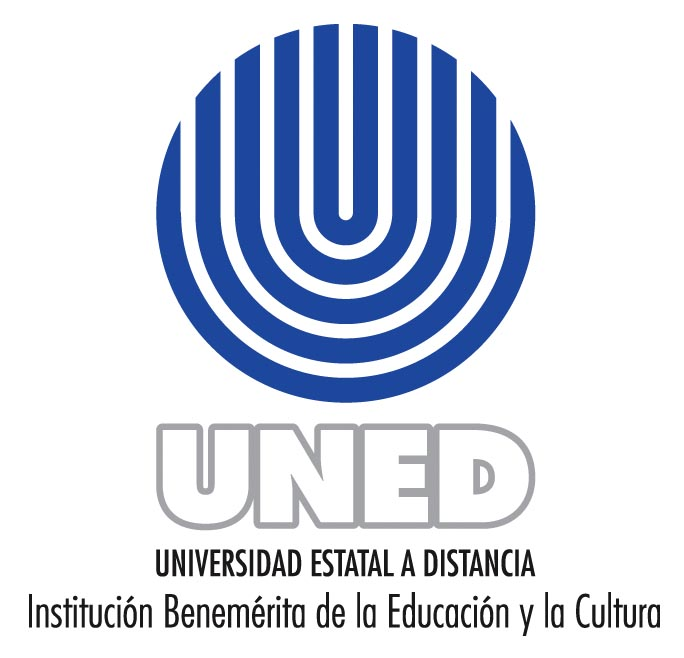 